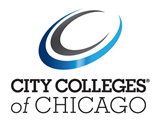 Business and Procurement ServicesDawson Technical Institute3901 S. State Street. Room 102Chicago, Illinois 60609Phone:  (312) 553-2590procurementservices@ccc.eduwww.ccc.eduAnnouncement of a Sole Source PurchaseFirst published Thursday, April 28, 2022City Colleges intends to award a contract to CollegeSource to provide a subscription agreement for Transferology, an online transfer advising tool for students and institutions, with the Transferology Lab providing institution-specific transfer advising and recruitment, enrollment functions. Additionally, College Source will also provide its Transfer Evaluation System (TES) to provide students with accurate evaluations of their transfer course credits district wide.City Colleges has determined that this purchase is only economically available from this source because this vendor has been selected by the State of Illinois and imports into CCC’s Student Info System.For additional information, contact:Jacinta Epting, Vice Chancellor – Business and Procurement ServicesDawson Technical InstituteProcurement Services 3901 S. State St.Room 102Chicago, IL 60609Phone: (312) 553-2590jepting4@ccc.eduProcurement WebsiteCity Colleges of Chicago will hold a public hearing at the date, time and location specified below, if wereceive a request to testify regarding the sole source determination. We will also hold a hearing if anyvendor submits a signed statement showing the capability to provide the stated supplies/services at orbelow the amount indicated.The public hearing allows any interested party the opportunity to testify for or against the sole sourcedetermination as described in this notice. The purpose of the hearing is to receive information from thepublic in a reasonable manner. Formal rules of evidence will not apply. The hearing officer will produceminutes of the hearing and may record it in order to aid in the production of the minutes. Afterconclusion of the hearing we will decide whether the sole source determination was appropriate.We must receive any request to testify and any vendor statement no later than the registration date andtime indicated below. If we do not receive a timely request or statement, we will not hold the hearing.We reserve the right to cancel the procurement prior to any scheduled hearing. Please confirm the status of the hearing with the Hearing Contact.Hearing DetailsDate: May 19, 2022Time: 12:00 PMLocation: Via Zoom Teleconference; access information will be emailed only to respondents.Hearing Contact:Jacinta Epting, Vice Chancellor – Business and Procurement ServicesPhone: (312) 553-2590E-mail: jepting4@ccc.eduPotential participants are requested to email the Department of Business and Procurement Services for conference information via the Procurement Mailbox. Date, time, and location are subject to change and/or cancellation. It is the responsibility of potential participants to confirm these details prior to attendance.Registration:Registration Deadline: May 12, 2022Register with:Register with:William Moore – Contracts AdministratorPhone: (773) 487-6958FAX: (312) 553-2594E-mail: Wmoore48@ccc.edu